ロタディスク 1/22017.5.1作成ロタディスク 各部位の名称（薬品名：セレベント、フルタイド）フタ	針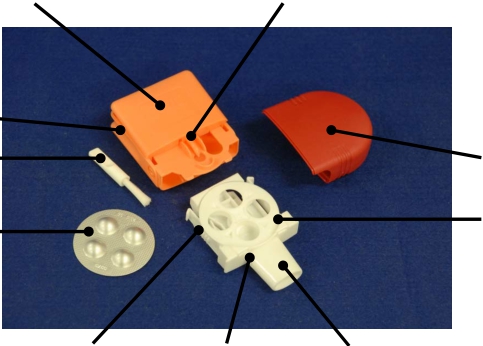 本体ブラシディスクカバートレー（薬が入っています）グリップ	通気孔	吸入口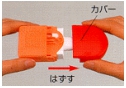 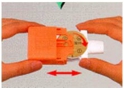 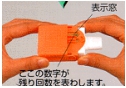 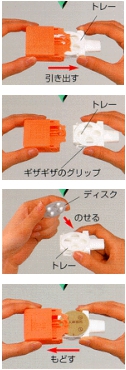 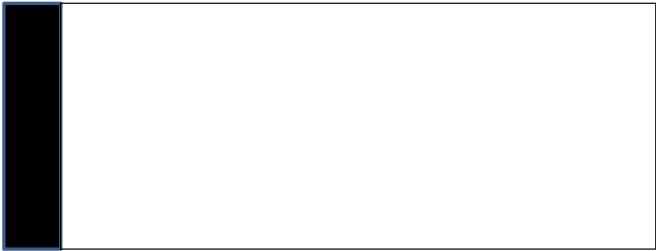 ディスク装着方法ロタディスクのディスク装着方法（薬品名：セレベント、フルタイド）※ 1枚のディスクで4回吸入できます（表示窓の数字が残り回数です）カバーを外します （A）トレーの両端を持って止まるところまで引き出します （B）トレーの側面（グリップ）を指で押しながら、トレーを外します （C）トレーの4つの穴にディスクの凹凸を合わせてのせます （D）ディスクをのせたトレーを本体にカチッと音がするまで押し戻します （E）トレーの両端を持って止まるところまで引き出した後、再び押し戻すと、ディスクが回転します （F）ディスクを繰り返し回転させ、表示窓に“4”を表示させます （G）ABCDEFG国家公務員共済組合連合会 斗南病院(出典:群馬吸入療法研究会)※群馬吸入療法研究会の許可を得て使用していますロタディスク 2/22017.5.1作成	ロタディスクの吸入手順（薬品名：セレベント、フルタイド）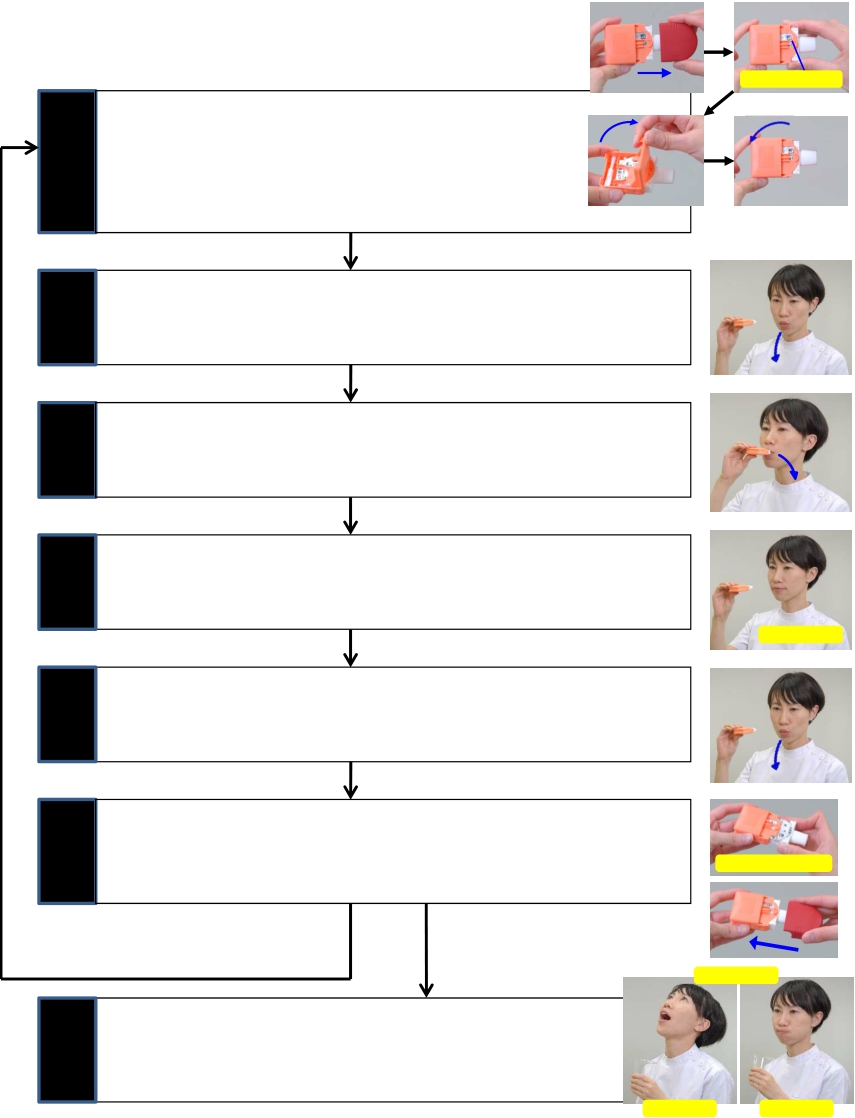 ※ 操作はフタを上にして、すべて水平に行って下さいAB※ ディスク装着方法は1枚目（1/2）を参照	表示窓 （ 残量 ）①薬の準カバーを外します （A）表示窓で残量を確認します （B）フタを垂直になるまで立て、再び閉じます （C） （D）CD備②息吐き③吸入④息止め（ディスクに針が貫通し、薬を吸入できる状態になります）無理をしない程度に十分に息を吐き出します（吸入口には息を吹きかけないで下さい）吸入口をくわえ、深く息を吸い込みます（吸入口をくわえすぎると、通気孔を塞いでしまうので注意）吸入口から口を離し、５秒間息を止めます息を止める⑤息吐き⑥後片付け息をゆっくり吐き出します（吸入口には息を吹きかけないで下さい）使用後はディスクを回転させ、残りの回数を表示してからカバーをします残りの回数を表示する※もう1回吸入をする場合３回うがい⑦うがい吸入後は、必ずうがい（ガラガラ・ブクブク）を各３回しますガラガラ	ブクブク国家公務員共済組合連合会 斗南病院(出典:群馬吸入療法研究会)※群馬吸入療法研究会の許可を得て使用しています